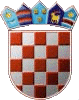 REPUBLIKA HRVATSKAKOPRIVNIČKO- KRIŽEVAČKA ŽUPANIJAOPĆINA SVETI IVAN ŽABNOOpćinsko vijećeKLASA: 023-01/17-01/01URBROJ: 2137/19-02/1-17-2Sveti Ivan Žabno, 13. travnja 2017.	Na temelju članka 32. Statuta Općine Sveti Ivan Žabno («Službeni glasnik Koprivničko- križevačke županije» broj 10/13) i članka 74. Poslovnika Općinskog vijeća Općine Sveti Ivan Žabno («Službeni glasnik Koprivničko- križevačke županije» broj 12/09 i 6/13), sazivam 25. sjednicu Općinskog vijeća Općine Sveti Ivan Žabno za dan                               18. travnja 2017. godine (utorak) u  19,30 sati.	Sjednica će se održati u zgradi Općine Sveti Ivan Žabno, Trg Karla Lukaša 11, Općinska vijećnica. Za sjednicu predlažem sljedeći            D N E V N I   R E D	Sjednica će se održati u zgradi Općine Sveti Ivan Žabno, Trg Karla Lukaša 11, Općinska vijećnica. Donošenje Odluke o općinskim porezima Općine Sveti Ivan Žabno,Donošenje Odluke o grbu i zastavi Općine Sveti Ivan Žabno,Donošenje Zaključka o povećanju financijskog iznosa za udruge  koje su se javile na natječaj iz područja socijalne skrbi.Donošenje Zaključka o otpisu dugova za komunalnu naknadu iza pok. Nikole Sičaja,Izvješće Gradskog muzeja Križevci o izvršenom programu (arheološka istraživanja u Brezovljanima 2016. godine),Pitanja članova Općinskog vijeća.Svi materijali iz predloženog dnevnog reda dostavljaju se uz poziv za sjednicu.	Molim članove Općinskog vijeća da na sjednicu dođu u zakazano vrijeme, a eventualnu  spriječenost opravdaju telefonom na broj 048/851-041.O tome obavijest:Članovi Općinskog vijeća,Općinski načelnik,Zamjenik općinskog načelnika,Radio Križevci. 							               PREDSJEDNICA:                                                                                                  Dunja Trakoštanec Jokić, v.r.